BLOG WORKSHEETCHEMISTRY  CLASS 9                                                                                   Teacher Name:  Uzma Amer	        Class:   9    Chemistry	       Date: 4th Nov’17 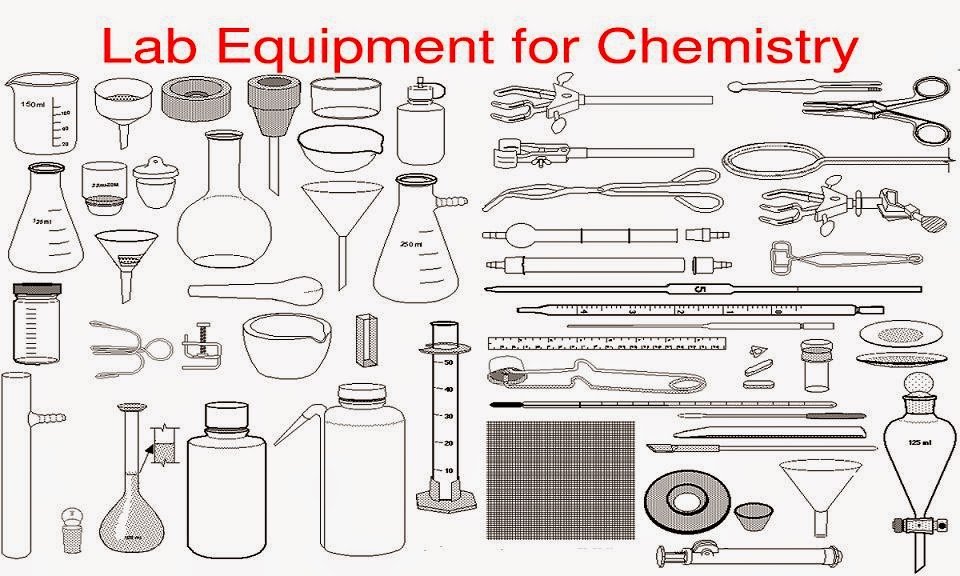 Identify at least five equipments and write down their names:Describe the uses of those equipments: Q.2 (a) Define the following terms:                   								Kinetic EnergyRelative molecular massElectron negativityIonizing Energy(b)Draw the electronic structure of both a sodium ion and a chloride ion.[2]                            Sodium ion                                                   Chloride ion                    